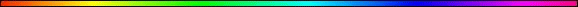 The Last DaysBy Rabbi Dr. Hillel ben David (Greg Killian)In this study I would like to examine what HaShem has to say about the last days. Lets start by looking at a different translation of a very familiar verse:Genesis 4:3 At the time of the end Cain brought some of the fruits of the soil as an offering to HaShem.I am not quite sure how to understand the verse above because we know that Cain brought his offering when the world was young. Perhaps Cain is a type of the wicked.Genesis forty-nine is a classical example of end time prophecy which is often overlooked. In this prophecy Jacob looks down through time to describe what will happen to his children, the tribes, in the ‘end of days’. We can use this prophecy to identify ALL of the tribes when we get to the end of days:Genesis 49:1-2 Then Jacob called for his sons and said: “Gather around so I can tell you what will happen to you in days to come. “Assemble and listen, sons of Jacob; listen to your father Israel. Genesis 49:3-4 “Reuben, you are my firstborn, my might, the first sign of my strength, excelling in honor, excelling in power. Turbulent as the waters, you will no longer excel, for you went up onto your father’s bed, onto my couch and defiled it. Genesis 49:5-7 “Simeon and Levi are brothers--their swords are weapons of violence. Let me not enter their council, let me not join their assembly, for they have killed men in their anger and hamstrung oxen as they pleased. Cursed be their anger, so fierce, and their fury, so cruel! I will scatter them in Jacob and disperse them in Israel. Genesis 49:8-12 “Judah, your brothers will praise you; your hand will be on the neck of your enemies; your father’s sons will bow down to you. You are a lion’s cub, O Judah; you return from the prey, my son. Like a lion he crouches and lies down, like a lioness--who dares to rouse him? The scepter will not depart from Judah, nor the ruler’s staff from between his feet, until he comes to whom it belongs and the obedience of the nations is his. He will tether his donkey to a vine, his colt to the choicest branch; he will wash his garments in wine, his robes in the blood of grapes. His eyes will be darker than wine, his teeth whiter than milk. Genesis 49:13 “Zebulun will live by the seashore and become a haven for ships; his border will extend toward Sidon. Genesis 49:14 “Issachar is a rawboned donkey lying down between two saddlebags. When he sees how good is his resting place and how pleasant is his land, he will bend his shoulder to the burden and submit to forced labor. Genesis 49:16-18 “Dan will provide justice for his people as one of the tribes of Israel. Dan will be a serpent by the roadside, a viper along the path, that bites the horse’s heels so that its rider tumbles backward. “I look for your deliverance, HaShem. Genesis 49:19 “Gad will be attacked by a band of raiders, but he will attack them at their heels. Genesis 49:20 “Asher’s food will be rich; he will provide delicacies fit for a king. Genesis 49:21 “Naphtali is a doe set free that bears beautiful fawns. Genesis 49:22-26 “Joseph is a fruitful vine, a fruitful vine near a spring, whose branches climb over a wall. With bitterness archers attacked him; they shot at him with hostility. But his bow remained steady, his strong arms stayed limber, because of the hand of the Mighty One of Jacob, because of the Shepherd, the Rock of Israel, Because of your father’s God, who helps you, because of the Almighty, who blesses you with blessings of the heavens above, blessings of the deep that lies below, blessings of the breast and womb. Your father’s blessings are greater than the blessings of the ancient mountains, than the bounty of the age-old hills. Let all these rest on the head of Joseph, on the brow of the prince among his brothers. Genesis 49:27-28 “Benjamin is a ravenous wolf; in the morning he devours the prey, in the evening he divides the plunder.” All these are the twelve tribes of Israel, and this is what their father said to them when he blessed them, giving each the blessing appropriate to him. In this next passage we have an idolater foretelling what will happen to HaShem’s people in the future:Numbers 24:12-24 Balaam answered Balak, “Did I not tell the messengers you sent me, ‘Even if Balak gave me his palace filled with silver and gold, I could not do anything of my own accord, good or bad, to go beyond the command of HaShem--and I must say only what HaShem says’? Now I am going back to my people, but come, let me warn you of what this people will do to your people in days to come.” Then he uttered his oracle: “The oracle of Balaam son of Beor, the oracle of one whose eye sees clearly, The oracle of one who hears the words of God, who has knowledge from the Most High, who sees a vision from the Almighty, who falls prostrate, and whose eyes are opened: “I see him, but not now; I behold him, but not near. A star will come out of Jacob; a scepter will rise out of Israel. He will crush the foreheads of Moab, the skulls of all the sons of Sheth. Edom will be conquered; Seir, his enemy, will be conquered, but Israel will grow strong. A ruler will come out of Jacob and destroy the survivors of the city.” Then Balaam saw Amalek and uttered his oracle: “Amalek was first among the nations, but he will come to ruin at last.” Then he saw the Kenites and uttered his oracle: “Your dwelling place is secure, your nest is set in a rock; Yet you Kenites will be destroyed when Asshur takes you captive.” Then he uttered his oracle: “Ah, who can live when God does this? Ships will come from the shores of Kittim; they will subdue Asshur and Eber, but they too will come to ruin.”The Creator implores us: “My people, please remember what Balak King of Moab counseled and what Balaam son of Be’or answered him, from the Sheettim to the Gilgal, so that you may know the charities of God”. In other words, we must always remember that terrible event, when Balak hired Balaam to curse us. We must know how close we were to obliteration, how imminent it was that the curses would be manifest in us and never leave us. “But God your Lord inverted for you the curse into blessing because God your Lord loves you”. If not for this, the curses would have truly been manifest. There was no other solution to save us from them, only to transform them into blessings. Alas, “All of them reverted to curse”. After God had inverted them into blessing because He loves us, the sin of the Daughters of Moab reinstated them. This type of sin removes His love for us, as Balaam had said to Balak, “The Lord of these people hates immorality”. Once the cause for the inversion was nullified, the entire blessing reverted to curse.Moses is now going warn Israel about what will happen to them in the future. He will detail the circumstances of their redemption. It is important to keep in mind that I believe Israel is composed of all those who are saved by grace through faith:Deuteronomy 4:26-31 I call heaven and earth as witnesses against you this day that you will quickly perish from the land that you are crossing the Jordan to possess. You will not live there long but will certainly be destroyed. HaShem will scatter you among the peoples, and only a few of you will survive among the nations to which HaShem will drive you. There you will worship man-made gods of wood and stone, which cannot see or hear or eat or smell. But if from there you seek HaShem your God, you will find him if you look for him with all your heart and with all your soul. When you are in distress and all these things have happened to you, then in later days you will return to HaShem your God and obey him. For HaShem your God is a merciful God; he will not abandon or destroy you or forget the covenant with your forefathers, which he confirmed to them by oath.Moses did not pull any punches with his warning to Israel for the future evil ways:Deuteronomy 31:24-29 After Moses finished writing in a book the words of this law from beginning to end, He gave this command to the Levites who carried the ark of the covenant of HaShem: “Take this Book of the Law and place it beside the ark of the covenant of HaShem your God. There it will remain as a witness against you. For I know how rebellious and stiff-necked you are. If you have been rebellious against HaShem while I am still alive and with you, how much more will you rebel after I die! Assemble before me all the elders of your tribes and all your officials, so that I can speak these words in their hearing and call heaven and earth to testify against them. For I know that after my death you are sure to become utterly corrupt and to turn from the way I have commanded you. In days to come, disaster will fall upon you because you will do evil in the sight of HaShem and provoke him to anger by what your hands have made.”Isaiah 2:1-5 This is what Isaiah son of Amoz saw concerning Judah and Jerusalem: In the last days the mountain of HaShem’s temple will be established as chief among the mountains; it will be raised above the hills, and all nations will stream to it. Many peoples will come and say, “Come, let us go up to the mountain of HaShem, to the house of the God of Jacob. He will teach us his ways, so that we may walk in his paths.” The law will go out from Zion, the word of HaShem from Jerusalem. He will judge between the nations and will settle disputes for many peoples. They will beat their swords into plowshares and their spears into pruning hooks. Nation will not take up sword against nation, nor will they train for war anymore. Come, O house of Jacob, let us walk in the light of HaShem.Jeremiah 23:15-22 Therefore, this is what HaShem Almighty says concerning the prophets: “I will make them eat bitter food and drink poisoned water, because from the prophets of Jerusalem ungodliness has spread throughout the land.” This is what HaShem Almighty says: “Do not listen to what the prophets are prophesying to you; they fill you with false hopes. They speak visions from their own minds, not from the mouth of HaShem. They keep saying to those who despise me, ‘HaShem says: You will have peace.’ And to all who follow the stubbornness of their hearts they say, ‘No harm will come to you.’ But which of them has stood in the council of HaShem to see or to hear his word? Who has listened and heard his word? See, the storm of HaShem will burst out in wrath, a whirlwind swirling down on the heads of the wicked. The anger of HaShem will not turn back until he fully accomplishes the purposes of his heart. In days to come you will understand it clearly. I did not send these prophets, yet they have run with their message; I did not speak to them, yet they have prophesied. But if they had stood in my council, they would have proclaimed my words to my people and would have turned them from their evil ways and from their evil deeds.Jeremiah 30:22 - 31:9 “‘So you will be my people, and I will be your God.’” See, the storm of HaShem will burst out in wrath, a driving wind swirling down on the heads of the wicked. The fierce anger of HaShem will not turn back until he fully accomplishes the purposes of his heart. In days to come you will understand this. “At that time,” declares HaShem, “I will be the God of all the clans of Israel, and they will be my people.” This is what HaShem says: “The people who survive the sword will find favor in the desert; I will come to give rest to Israel.” HaShem appeared to us in the past, saying: “I have loved you with an everlasting love; I have drawn you with loving-kindness. I will build you up again and you will be rebuilt, O Virgin Israel. Again you will take up your tambourines and go out to dance with the joyful. Again you will plant vineyards on the hills of Samaria; the farmers will plant them and enjoy their fruit. There will be a day when watchmen cry out on the hills of Ephraim, ‘Come, let us go up to Zion, to HaShem our God.’” This is what HaShem says: “Sing with joy for Jacob; shout for the foremost of the nations. Make your praises heard, and say, ‘HaShem, save your people, the remnant of Israel.’ See, I will bring them from the land of the north and gather them from the ends of the earth. Among them will be the blind and the lame, expectant mothers and women in labor; a great throng will return. They will come with weeping; they will pray as I bring them back. I will lead them beside streams of water on a level path where they will not stumble, because I am Israel’s father, and Ephraim is my firstborn son. “Hear the word of HaShem, O nations; proclaim it in distant coastlands: ‘He who scattered Israel will gather them and will watch over his flock like a shepherd.’Jeremiah 48:47 “Yet I will restore the fortunes of Moab in days to come,” declares HaShem. Here ends the judgment on Moab.Jeremiah 49:39 “Yet I will restore the fortunes of Elam in days to come,” declares HaShem.Ezekiel 38:16 You will advance against my people Israel like a cloud that covers the land. In days to come, O Gog, I will bring you against my land, so that the nations may know me when I show myself holy through you before their eyes.Daniel 2:27-45 Daniel replied, “No wise man, enchanter, magician or diviner can explain to the king the mystery he has asked about, But there is a God in heaven who reveals mysteries. He has shown King Nebuchadnezzar what will happen in days to come. Your dream and the visions that passed through your mind as you lay on your bed are these: “As you were lying there, O king, your mind turned to things to come, and the revealer of mysteries showed you what is going to happen. As for me, this mystery has been revealed to me, not because I have greater wisdom than other living men, but so that you, O king, may know the interpretation and that you may understand what went through your mind. “You looked, O king, and there before you stood a large statue--an enormous, dazzling statue, awesome in appearance. The head of the statue was made of pure gold, its chest and arms of silver, its belly and thighs of bronze, Its legs of iron, its feet partly of iron and partly of baked clay. While you were watching, a rock was cut out, but not by human hands. It struck the statue on its feet of iron and clay and smashed them. Then the iron, the clay, the bronze, the silver and the gold were broken to pieces at the same time and became like chaff on a threshing floor in the summer. The wind swept them away without leaving a trace. But the rock that struck the statue became a huge mountain and filled the whole earth. “This was the dream, and now we will interpret it to the king. You, O king, are the king of kings. The God of heaven has given you dominion and power and might and glory; In your hands he has placed mankind and the beasts of the field and the birds of the air. Wherever they live, he has made you ruler over them all. You are that head of gold. “After you, another kingdom will rise, inferior to yours. Next, a third kingdom, one of bronze, will rule over the whole earth. Finally, there will be a fourth kingdom, strong as iron--for iron breaks and smashes everything--and as iron breaks things to pieces, so it will crush and break all the others. Just as you saw that the feet and toes were partly of baked clay and partly of iron, so this will be a divided kingdom; yet it will have some of the strength of iron in it, even as you saw iron mixed with clay. As the toes were partly iron and partly clay, so this kingdom will be partly strong and partly brittle. And just as you saw the iron mixed with baked clay, so the people will be a mixture and will not remain united, any more than iron mixes with clay. “In the time of those kings, the God of heaven will set up a kingdom that will never be destroyed, nor will it be left to another people. It will crush all those kingdoms and bring them to an end, but it will itself endure forever. This is the meaning of the vision of the rock cut out of a mountain, but not by human hands--a rock that broke the iron, the bronze, the clay, the silver and the gold to pieces. “The great God has shown the king what will take place in the future. The dream is true and the interpretation is trustworthy.” Daniel 8:16-27 And I heard a man’s voice from the Ulai calling, “Gabriel, tell this man the meaning of the vision.” As he came near the place where I was standing, I was terrified and fell prostrate. “Son of man,” he said to me, “understand that the vision concerns the time of the end.” While he was speaking to me, I was in a deep sleep, with my face to the ground. Then he touched me and raised me to my feet. He said: “I am going to tell you what will happen later in the time of wrath, because the vision concerns the appointed time of the end. The two-horned ram that you saw represents the kings of Media and Persia. The shaggy goat is the king of Greece, and the large horn between his eyes is the first king. The four horns that replaced the one that was broken off represent four kingdoms that will emerge from his nation but will not have the same power. “In the latter part of their reign, when rebels have become completely wicked, a stern-faced king, a master of intrigue, will arise. He will become very strong, but not by his own power. He will cause astounding devastation and will succeed in whatever he does. He will destroy the mighty men and the holy people. He will cause deceit to prosper, and he will consider himself superior. When they feel secure, he will destroy many and take his stand against the Prince of princes. Yet he will be destroyed, but not by human power. “The vision of the evenings and mornings that has been given you is true, but seal up the vision, for it concerns the distant future.” I, Daniel, was exhausted and lay ill for several days. Then I got up and went about the king’s business. I was appalled by the vision; it was beyond understanding.Daniel 12:6-13 One of them said to the man clothed in linen, who was above the waters of the river, “How long will it be before these astonishing things are fulfilled?” The man clothed in linen, who was above the waters of the river, lifted his right hand and his left hand toward heaven, and I heard him swear by him who lives forever, saying, “It will be for a time, times and half a time. When the power of the holy people has been finally broken, all these things will be completed.” I heard, but I did not understand. So I asked, “My lord, what will the outcome of all this be?” He replied, “Go your way, Daniel, because the words are closed up and sealed until the time of the end. Many will be purified, made spotless and refined, but the wicked will continue to be wicked. None of the wicked will understand, but those who are wise will understand. “From the time that the daily sacrifice is abolished and the abomination that causes desolation is set up, there will be 1,290 days. Blessed is the one who waits for and reaches the end of the 1,335 days. “As for you, go your way till the end. You will rest, and then at the end of the days you will rise to receive your allotted inheritance.” Hosea 3:1-5 HaShem said to me, “Go, show your love to your wife again, though she is loved by another and is an adulteress. Love her as HaShem loves the Israelites, though they turn to other gods and love the sacred raisin cakes.” So I bought her for fifteen shekels of silver and about a homer and a lethek of barley. Then I told her, “You are to live with me many days; you must not be a prostitute or be intimate with any man, and I will live with you.” For the Israelites will live many days without king or prince, without sacrifice or sacred stones, without ephod or idol. Afterward the Israelites will return and seek HaShem their God and David their king. They will come trembling to HaShem and to his blessings in the last days.Joel 2:15-32 Blow the trumpet in Zion, declare a holy fast, call a sacred assembly. Gather the people, consecrate the assembly; bring together the elders, gather the children, those nursing at the breast. Let the bridegroom leave his room and the bride her chamber. Let the priests, who minister before HaShem, weep between the temple porch and the altar. Let them say, ‘Spare your people, HaShem. Do not make your inheritance an object of scorn, a byword among the nations. Why should they say among the peoples, ‘Where is their God?’ Then HaShem will be jealous for his land and take pity on his people. HaShem will reply to them: ‘I am sending you grain, new wine and oil, enough to satisfy you fully; never again will I make you an object of scorn to the nations. ‘I will drive the northern army far from you, pushing it into a parched and barren land, with its front columns going into the eastern sea and those in the rear into the western sea. And its stench will go up; its smell will rise.’ Surely he has done great things. Be not afraid, O land; be glad and rejoice. Surely HaShem has done great things. Be not afraid, O wild animals, for the open pastures are becoming green. The trees are bearing their fruit; the fig tree and the vine yield their riches. Be glad, O people of Zion, rejoice in HaShem your God, for he has given you the autumn rains in righteousness. He sends you abundant showers, both autumn and spring rains, as before. The threshing floors will be filled with grain; the vats will overflow with new wine and oil. ‘I will repay you for the years the locusts have eaten--the great locust and the young locust, the other locusts and the locust swarm--my great army that I sent among you. You will have plenty to eat, until you are full, and you will praise the name of HaShem your God, who has worked wonders for you; never again will my people be shamed. Then you will know that I am in Israel, that I am HaShem your God, and that there is no other; never again will my people be shamed. ‘And afterward, I will pour out my Spirit on all people. Your sons and daughters will prophesy, your old men will dream dreams, your young men will see visions. Even on my servants, both men and women, I will pour out my Spirit in those days. I will show wonders in the heavens and on the earth, blood and fire and billows of smoke. The sun will be turned to darkness and the moon to blood before the coming of the great and dreadful day of HaShem. And everyone who calls on the name of HaShem will be saved; for on Mount Zion and in Jerusalem there will be deliverance, as HaShem has said, among the survivors whom HaShem calls.Micah 4:1-7 In the last days the mountain of HaShem’s temple will be established as chief among the mountains; it will be raised above the hills, and peoples will stream to it. Many nations will come and say, “Come, let us go up to the mountain of HaShem, to the house of the God of Jacob. He will teach us his ways, so that we may walk in his paths.” The law will go out from Zion, the word of HaShem from Jerusalem. He will judge between many peoples and will settle disputes for strong nations far and wide. They will beat their swords into plowshares and their spears into pruning hooks. Nation will not take up sword against nation, nor will they train for war anymore. Every man will sit under his own vine and under his own fig tree, and no one will make them afraid, for HaShem Almighty has spoken. All the nations may walk in the name of their gods; we will walk in the name of HaShem our God for ever and ever. “In that day,” declares HaShem, “I will gather the lame; I will assemble the exiles and those I have brought to grief. I will make the lame a remnant, those driven away a strong nation. HaShem will rule over them in Mount Zion from that day and forever.Acts 2:14-20 Then Peter stood up with the Eleven, raised his voice and addressed the crowd: “Fellow Jews and all of you who live in Jerusalem, let me explain this to you; listen carefully to what I say. These men are not drunk, as you suppose. It’s only nine in the morning! No, this is what was spoken by the prophet Joel: “‘In the last days, God says, I will pour out my Spirit on all people. Your sons and daughters will prophesy, your young men will see visions, your old men will dream dreams. Even on my servants, both men and women, I will pour out my Spirit in those days, and they will prophesy. I will show wonders in the heaven above and signs on the earth below, blood and fire and billows of smoke. The sun will be turned to darkness and the moon to blood before the coming of the great and glorious day of the Lord.This next one should be easy to determine whether we are in the last days:II Timothy 3:1-9 But mark this: There will be terrible times in the last days. People will be lovers of themselves, lovers of money, boastful, proud, abusive, disobedient to their parents, ungrateful, unholy, Without love, unforgiving, slanderous, without self-control, brutal, not lovers of the good, Treacherous, rash, conceited, lovers of pleasure rather than lovers of God-- Having a form of godliness but denying its power. Have nothing to do with them. They are the kind who worm their way into homes and gain control over weak-willed women, who are loaded down with sins and are swayed by all kinds of evil desires, Always learning but never able to acknowledge the truth. Just as Jannes and Jambres opposed Moses, so also these men oppose the truth--men of depraved minds, who, as far as the faith is concerned, are rejected. But they will not get very far because, as in the case of those men, their folly will be clear to everyone.Hebrews 1:1-2 In the past God spoke to our forefathers through the prophets at many times and in various ways, But in these last days he has spoken to us by his Son, whom he appointed heir of all things, and through whom he made the universe.James 5:1-8 Now listen, you rich people, weep and wail because of the misery that is coming upon you. Your wealth has rotted, and moths have eaten your clothes. Your gold and silver are corroded. Their corrosion will testify against you and eat your flesh like fire. You have hoarded wealth in the last days. Look! The wages you failed to pay the workmen who mowed your fields are crying out against you. The cries of the harvesters have reached the ears of the Lord Almighty. You have lived on earth in luxury and self-indulgence. You have fattened yourselves in the day of slaughter. You have condemned and murdered innocent men, who were not opposing you. Be patient, then, brothers, until the Lord’s coming. See how the farmer waits for the land to yield its valuable crop and how patient he is for the autumn and spring rains. You too, be patient and stand firm, because the Lord’s coming is near.II Peter 3:1-14 Dear friends, this is now my second letter to you. I have written both of them as reminders to stimulate you to wholesome thinking. I want you to recall the words spoken in the past by the holy prophets and the command given by our Lord and Savior through your apostles. First of all, you must understand that in the last days scoffers will come, scoffing and following their own evil desires. They will say, “Where is this ‘coming’ he promised? Ever since our fathers died, everything goes on as it has since the beginning of creation.” But they deliberately forget that long ago by God’s word the heavens existed and the earth was formed out of water and by water. By these waters also the world of that time was deluged and destroyed. By the same word the present heavens and earth are reserved for fire, being kept for the day of judgment and destruction of ungodly men. But do not forget this one thing, dear friends: With the Lord a day is like a thousand years, and a thousand years are like a day. The Lord is not slow in keeping his promise, as some understand slowness. He is patient with you, not wanting anyone to perish, but everyone to come to repentance. But the day of the Lord will come like a thief. The heavens will disappear with a roar; the elements will be destroyed by fire, and the earth and everything in it will be laid bare. Since everything will be destroyed in this way, what kind of people ought you to be? You ought to live holy and godly lives As you look forward to the day of God and speed its coming. That day will bring about the destruction of the heavens by fire, and the elements will melt in the heat. But in keeping with his promise we are looking forward to a new heaven and a new earth, the home of righteousness. So then, dear friends, since you are looking forward to this, make every effort to be found spotless, blameless and at peace with him.* * *This study was written by Rabbi Dr. Hillel ben David (Greg Killian). Comments may be submitted to:Rabbi Dr. Greg Killian12210 Luckey SummitSan Antonio, TX 78252Internet address: gkilli@aol.comWeb page: http://www.betemunah.org/(360) 918-2905Return to The WATCHMAN home page Send comments to Greg Killian at his email address: gkilli@aol.com